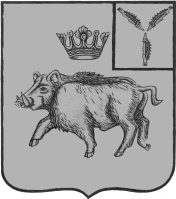 СОВЕТ ЦАРЕВЩИНСКОГО  МУНИЦИПАЛЬНОГО ОБРАЗОВАНИЯБАЛТАЙСКОГО МУНИЦИПАЛЬНОГО РАЙОНАСАРАТОВСКОЙ ОБЛАСТИПятьдесят первое  заседание Советачетвертого созываРЕШЕНИЕот  12.11.2021  № 228с. ЦаревщинаО передаче части полномочий порешению вопросов местного значения Царевщинского муниципального образованияорганам  местного самоуправленияБалтайского муниципального района Саратовской областиВ соответствии с Федеральным законом от 06.10.2003 №131-ФЗ «Об общих принципах организации местного самоуправления в Российской Федерации», руководствуясь статьей 22 Устава Царевщинского муниципального образования Балтайского муниципального района Саратовской области, Совет Царевщинского муниципального образования Балтайского муниципального района Саратовской области РЕШИЛ:1.Передать органам  местного самоуправления Балтайского муниципального района Саратовской области часть полномочий по решению вопроса  местного значения:-организация ритуальных услуг.2. Рекомендовать администрации Царевщинского муниципального образованияБалтайского муниципального района Саратовской области заключить с администрацией Балтайского муниципального района Саратовской области Соглашение о передаче исполнения части полномочий по решению вопросов местного значения.3. Подписание Соглашения поручить главе Царевщинского муниципального образования.4.Разместить настоящее решение на официальном сайте администрации Балтайского муниципального района.5. Настоящее решение вступает в силу со дня его принятия.Глава Царевщинскогомуниципального образования                                   	Д.В.Морозов